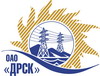 Открытое акционерное общество«Дальневосточная распределительная сетевая  компания»Протокол заседания Закупочной комиссии по вскрытию поступивших на закрытый запрос предложений конвертовг. БлаговещенскПРЕДМЕТ ЗАКУПКИ:Способ и предмет закупки: Закрытый запрос предложений: Оценка текущей (восстановительной) стоимости объектов основных средств, числящихся по бухгалтерскому учету на балансе ОАО «ДРСК», для целей принятия управленческих решений»Дата и время процедуры вскрытия конвертов: 23.08.2013 г. в 10:15 (время Благовещенское)Основание для проведения закупки (ГКПЗ и/или реквизиты решения ЦЗК): ГКПЗ 2013 г. закупка 1667 раздел 10.Планируемая стоимость закупки в соответствии с ГКПЗ или решением ЦЗК:    1 000 000,00  руб. без учета НДC.ПРИСУТСТВОВАЛИ:Два члена постоянно действующей Закупочной комиссии ОАО «ДРСК» 2 уровняИнформация о результатах вскрытия конвертов:В адрес Организатора закупки поступило 2 (две) заявки на участие в закупке в запечатанных конвертах.Вскрытие конвертов было осуществлено членами Закупочной комиссии 2 уровня.Дата и время начала процедуры вскрытия конвертов с заявками на участие в закупке: 10:15 (время благовещенское) 26.08.2013 г.Место проведения процедуры вскрытия конвертов с заявками на участие в закупке: ОАО «ДРСК» г. Благовещенск, ул. Шевченко 28, 244 каб.Каждый из полученных конвертов на момент его вскрытия был опечатан и его целостность не была нарушена.В конвертах обнаружены заявки следующих Участников закупки:РЕШИЛИ:Утвердить заседания Закупочной комиссии по вскрытию поступивших на открытый запрос предложений конвертов.Ответственный секретарь Закупочной комиссии 2 уровня ОАО «ДРСК»	О.А. МоторинаТехнический секретарь Закупочной комиссии 2 уровня ОАО «ДРСК»	Е.Ю. Коврижкина№ 490/ПрУ-В26.08.2013№Наименование претендента на участие в конкурсе и его адресПредмет и общая цена заявки на участие в конкурсе1ЗАО «АБМ Партнер»(109004, г. Москва, ул. А. Солженицына, д. 23А, стр. 1)Предложение: подано 23.08.2013 в 22:14
Цена: 762 711,86 руб. без учета НДС (900 000,00 руб. с учетом НДС)2ООО «Институт проблем предпринимательства»(199178, Санкт-Петербург, В.О., 12 линия, д. 11, пом. 3-Н)Предложение: подано 23.08.2013 в 22:14
Цена: 680 000,00  руб. без учета НДС (802 400,00 руб. с учетом НДС)